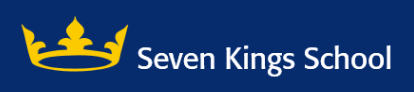 Job DescriptionJob Title2 i/c of maths2 i/c of maths2 i/c of mathsSchoolSeven Kings SchoolSalary RangeMPS + TLR 2cContractPermanent; Full Time:195 days a yearReporting toLearning Leader for mathsPurpose of JobPurpose of JobPurpose of JobPurpose of JobTo support in the leadership and management of the Maths Department at Seven Kings School, promoting a secure foundation to achieve high standards in all areas of the school’s workTo support and develop all students and ensure that individual needs and entitlements are met in line with the department’s priorities and the individual needs of every child To provide the highest quality teaching for students and contribute to the Mathematics department.To support in the leadership and management of the Maths Department at Seven Kings School, promoting a secure foundation to achieve high standards in all areas of the school’s workTo support and develop all students and ensure that individual needs and entitlements are met in line with the department’s priorities and the individual needs of every child To provide the highest quality teaching for students and contribute to the Mathematics department.To support in the leadership and management of the Maths Department at Seven Kings School, promoting a secure foundation to achieve high standards in all areas of the school’s workTo support and develop all students and ensure that individual needs and entitlements are met in line with the department’s priorities and the individual needs of every child To provide the highest quality teaching for students and contribute to the Mathematics department.To support in the leadership and management of the Maths Department at Seven Kings School, promoting a secure foundation to achieve high standards in all areas of the school’s workTo support and develop all students and ensure that individual needs and entitlements are met in line with the department’s priorities and the individual needs of every child To provide the highest quality teaching for students and contribute to the Mathematics department.ObjectivesObjectivesObjectivesObjectivesThe following expectations of the post holder at Seven Kings School complement the generic responsibilities of a teacher as set out in the School Teachers’ Pay and Conditions document. Nothing in this job description detracts from or replaces that document.Contribute to the development of the vision for the department by promoting the ethos of Seven Kings School, supporting all school policies and ensuring compliance among studentsRaise expectations and standards within the department and the schoolMotivate and work with others to create a culture and ethos of challenge and support where all students can achieve success and become engaged in their learningBe accountable for raising student achievement and for the progress of staff within the departmentFoster the development of the identity of the maths departmentBe a role model of exemplary practice for colleagues within the department and across the whole schoolThe following expectations of the post holder at Seven Kings School complement the generic responsibilities of a teacher as set out in the School Teachers’ Pay and Conditions document. Nothing in this job description detracts from or replaces that document.Contribute to the development of the vision for the department by promoting the ethos of Seven Kings School, supporting all school policies and ensuring compliance among studentsRaise expectations and standards within the department and the schoolMotivate and work with others to create a culture and ethos of challenge and support where all students can achieve success and become engaged in their learningBe accountable for raising student achievement and for the progress of staff within the departmentFoster the development of the identity of the maths departmentBe a role model of exemplary practice for colleagues within the department and across the whole schoolThe following expectations of the post holder at Seven Kings School complement the generic responsibilities of a teacher as set out in the School Teachers’ Pay and Conditions document. Nothing in this job description detracts from or replaces that document.Contribute to the development of the vision for the department by promoting the ethos of Seven Kings School, supporting all school policies and ensuring compliance among studentsRaise expectations and standards within the department and the schoolMotivate and work with others to create a culture and ethos of challenge and support where all students can achieve success and become engaged in their learningBe accountable for raising student achievement and for the progress of staff within the departmentFoster the development of the identity of the maths departmentBe a role model of exemplary practice for colleagues within the department and across the whole schoolThe following expectations of the post holder at Seven Kings School complement the generic responsibilities of a teacher as set out in the School Teachers’ Pay and Conditions document. Nothing in this job description detracts from or replaces that document.Contribute to the development of the vision for the department by promoting the ethos of Seven Kings School, supporting all school policies and ensuring compliance among studentsRaise expectations and standards within the department and the schoolMotivate and work with others to create a culture and ethos of challenge and support where all students can achieve success and become engaged in their learningBe accountable for raising student achievement and for the progress of staff within the departmentFoster the development of the identity of the maths departmentBe a role model of exemplary practice for colleagues within the department and across the whole schoolMain duties and responsibilitiesMain duties and responsibilitiesMain duties and responsibilitiesMain duties and responsibilitiesStrategic LeadershipWorking with the Learning Leader:Regularly review standards, the quality of learning and teaching and student progress and lead the department’s work on Departmental Self-Review and improvement planningMonitor the progress of staff, set targets and plan future developmentsAnalyse examination results to inform future strategy and evaluate outcomesLeadership & ManagementLead and manage the department in terms of the recruitment and induction of staff, ensuring staff have clear expectations of their roles and that high standards are achieved and maintainedObserve and review the quality of learning and teaching within the departmentLead and manage staff development Line manage members of the departmentSupport and implement the school’s programme of continuous professional development and contribute to the Teaching School agendaOversee the effective management of department resources ensuring that value for money principles are observed at all timesLead and attend appropriate meetingsLearning & TeachingWorking with the Learning Leader:Review, evaluation and revise of schemes of learning for the maths department to ensure that they engage students in rigorous, appropriate and creative learningKeep abreast of current  developments within maths, research and recommend new courses consistent with national, school and departmental aimsMonitor student progress within the subject against school and departmental targetsUse and interpret performance data to evaluate outcomes, set student targets and devise and implement intervention strategies Assess, record and report on the development, progress and attainment of students in line with school policiesLead and manage the implementation of department initiatives and policiesSupport  the implementation of the school’s Learning and Teaching policy Ensure the department liaises with Pupil Support and other school post holders as required to meet the learning needs of students Regularly monitor the work of appropriate members of the department and the progress of students taught by individual members providing support and direction as requiredAct as a role model of exemplary practice for colleagues within the department; supporting colleagues with behaviour management and making connections with behaviour for learning and classroom pedagogy Promote a stimulating learning environment which encourages students to learnPromote and support  the general well-being of students within mathsPromote cultural enrichment through the provision of a range of curricular and extra curricula activities Other Professional RequirementsEvaluate the views of students, parents and stakeholders and act on recommendations where appropriateLiaise with parents, carers and stakeholders in order to facilitate the flow of information about studentsPrepare and present reports to SLT and the Headteacher as appropriate Strategic LeadershipWorking with the Learning Leader:Regularly review standards, the quality of learning and teaching and student progress and lead the department’s work on Departmental Self-Review and improvement planningMonitor the progress of staff, set targets and plan future developmentsAnalyse examination results to inform future strategy and evaluate outcomesLeadership & ManagementLead and manage the department in terms of the recruitment and induction of staff, ensuring staff have clear expectations of their roles and that high standards are achieved and maintainedObserve and review the quality of learning and teaching within the departmentLead and manage staff development Line manage members of the departmentSupport and implement the school’s programme of continuous professional development and contribute to the Teaching School agendaOversee the effective management of department resources ensuring that value for money principles are observed at all timesLead and attend appropriate meetingsLearning & TeachingWorking with the Learning Leader:Review, evaluation and revise of schemes of learning for the maths department to ensure that they engage students in rigorous, appropriate and creative learningKeep abreast of current  developments within maths, research and recommend new courses consistent with national, school and departmental aimsMonitor student progress within the subject against school and departmental targetsUse and interpret performance data to evaluate outcomes, set student targets and devise and implement intervention strategies Assess, record and report on the development, progress and attainment of students in line with school policiesLead and manage the implementation of department initiatives and policiesSupport  the implementation of the school’s Learning and Teaching policy Ensure the department liaises with Pupil Support and other school post holders as required to meet the learning needs of students Regularly monitor the work of appropriate members of the department and the progress of students taught by individual members providing support and direction as requiredAct as a role model of exemplary practice for colleagues within the department; supporting colleagues with behaviour management and making connections with behaviour for learning and classroom pedagogy Promote a stimulating learning environment which encourages students to learnPromote and support  the general well-being of students within mathsPromote cultural enrichment through the provision of a range of curricular and extra curricula activities Other Professional RequirementsEvaluate the views of students, parents and stakeholders and act on recommendations where appropriateLiaise with parents, carers and stakeholders in order to facilitate the flow of information about studentsPrepare and present reports to SLT and the Headteacher as appropriate Strategic LeadershipWorking with the Learning Leader:Regularly review standards, the quality of learning and teaching and student progress and lead the department’s work on Departmental Self-Review and improvement planningMonitor the progress of staff, set targets and plan future developmentsAnalyse examination results to inform future strategy and evaluate outcomesLeadership & ManagementLead and manage the department in terms of the recruitment and induction of staff, ensuring staff have clear expectations of their roles and that high standards are achieved and maintainedObserve and review the quality of learning and teaching within the departmentLead and manage staff development Line manage members of the departmentSupport and implement the school’s programme of continuous professional development and contribute to the Teaching School agendaOversee the effective management of department resources ensuring that value for money principles are observed at all timesLead and attend appropriate meetingsLearning & TeachingWorking with the Learning Leader:Review, evaluation and revise of schemes of learning for the maths department to ensure that they engage students in rigorous, appropriate and creative learningKeep abreast of current  developments within maths, research and recommend new courses consistent with national, school and departmental aimsMonitor student progress within the subject against school and departmental targetsUse and interpret performance data to evaluate outcomes, set student targets and devise and implement intervention strategies Assess, record and report on the development, progress and attainment of students in line with school policiesLead and manage the implementation of department initiatives and policiesSupport  the implementation of the school’s Learning and Teaching policy Ensure the department liaises with Pupil Support and other school post holders as required to meet the learning needs of students Regularly monitor the work of appropriate members of the department and the progress of students taught by individual members providing support and direction as requiredAct as a role model of exemplary practice for colleagues within the department; supporting colleagues with behaviour management and making connections with behaviour for learning and classroom pedagogy Promote a stimulating learning environment which encourages students to learnPromote and support  the general well-being of students within mathsPromote cultural enrichment through the provision of a range of curricular and extra curricula activities Other Professional RequirementsEvaluate the views of students, parents and stakeholders and act on recommendations where appropriateLiaise with parents, carers and stakeholders in order to facilitate the flow of information about studentsPrepare and present reports to SLT and the Headteacher as appropriate Strategic LeadershipWorking with the Learning Leader:Regularly review standards, the quality of learning and teaching and student progress and lead the department’s work on Departmental Self-Review and improvement planningMonitor the progress of staff, set targets and plan future developmentsAnalyse examination results to inform future strategy and evaluate outcomesLeadership & ManagementLead and manage the department in terms of the recruitment and induction of staff, ensuring staff have clear expectations of their roles and that high standards are achieved and maintainedObserve and review the quality of learning and teaching within the departmentLead and manage staff development Line manage members of the departmentSupport and implement the school’s programme of continuous professional development and contribute to the Teaching School agendaOversee the effective management of department resources ensuring that value for money principles are observed at all timesLead and attend appropriate meetingsLearning & TeachingWorking with the Learning Leader:Review, evaluation and revise of schemes of learning for the maths department to ensure that they engage students in rigorous, appropriate and creative learningKeep abreast of current  developments within maths, research and recommend new courses consistent with national, school and departmental aimsMonitor student progress within the subject against school and departmental targetsUse and interpret performance data to evaluate outcomes, set student targets and devise and implement intervention strategies Assess, record and report on the development, progress and attainment of students in line with school policiesLead and manage the implementation of department initiatives and policiesSupport  the implementation of the school’s Learning and Teaching policy Ensure the department liaises with Pupil Support and other school post holders as required to meet the learning needs of students Regularly monitor the work of appropriate members of the department and the progress of students taught by individual members providing support and direction as requiredAct as a role model of exemplary practice for colleagues within the department; supporting colleagues with behaviour management and making connections with behaviour for learning and classroom pedagogy Promote a stimulating learning environment which encourages students to learnPromote and support  the general well-being of students within mathsPromote cultural enrichment through the provision of a range of curricular and extra curricula activities Other Professional RequirementsEvaluate the views of students, parents and stakeholders and act on recommendations where appropriateLiaise with parents, carers and stakeholders in order to facilitate the flow of information about studentsPrepare and present reports to SLT and the Headteacher as appropriate GeneralGeneralGeneralGeneralAttend, lead and participate in relevant meetings, training and other learning activitiesBe aware of and comply with policies and procedures relating to safeguarding and promoting the welfare of children, health, safety and security, confidentiality and data protection, reporting all concerns to an appropriate personTo demonstrate an understanding of and commitment to equal opportunities and diversity and to the standards of customer careTo support the policies and aims of Seven Kings SchoolBe responsible for own health and safety as well as that of colleagues, students and the publicAttend, lead and participate in relevant meetings, training and other learning activitiesBe aware of and comply with policies and procedures relating to safeguarding and promoting the welfare of children, health, safety and security, confidentiality and data protection, reporting all concerns to an appropriate personTo demonstrate an understanding of and commitment to equal opportunities and diversity and to the standards of customer careTo support the policies and aims of Seven Kings SchoolBe responsible for own health and safety as well as that of colleagues, students and the publicAttend, lead and participate in relevant meetings, training and other learning activitiesBe aware of and comply with policies and procedures relating to safeguarding and promoting the welfare of children, health, safety and security, confidentiality and data protection, reporting all concerns to an appropriate personTo demonstrate an understanding of and commitment to equal opportunities and diversity and to the standards of customer careTo support the policies and aims of Seven Kings SchoolBe responsible for own health and safety as well as that of colleagues, students and the publicAttend, lead and participate in relevant meetings, training and other learning activitiesBe aware of and comply with policies and procedures relating to safeguarding and promoting the welfare of children, health, safety and security, confidentiality and data protection, reporting all concerns to an appropriate personTo demonstrate an understanding of and commitment to equal opportunities and diversity and to the standards of customer careTo support the policies and aims of Seven Kings SchoolBe responsible for own health and safety as well as that of colleagues, students and the publicDuties and responsibilities of the post may change over time as requirements and circumstances change.  The job description does not form part of the post holder’s contract of employment